Kultur | Lokales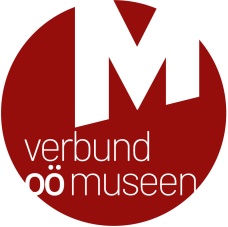 Leonding, März 2022MUSEEN MIT FREUDE ENTDECKEN!
Aktionswoche Internationaler Museumstag in OÖ 
7.–15. Mai 2022Der Internationale Museumstag am 15. Mai 2022 bietet den Anlass für eine große Museumswoche in Oberösterreich: Vom 7. bis 15. Mai laden 73 Museen aus allen Regionen zum Besuch und zu besonderen Aktivitäten ein. Unter dem Motto Museen mit Freude entdecken! können sich Besucherinnen und Besucher in Oberösterreichs Museen auf eine spannende Spurensuche in die Vergangenheit  begeben, neue Blicke auf vermeintlich Bekanntes richten oder kleine Entdeckungsreisen und Abenteuer erleben. Viele Häuser bieten zudem an einzelnen Tagen Eintrittsermäßigungen oder freien Eintritt. Details zum vielfältigen Angebot stehen auf der Website des Verbundes Oberösterreichischer Museen unter www.ooemuseen.at bereit. Weltweit gefeiert!
Seit 1978 wird der Internationale Museumstag weltweit am 18. Mai und im deutschsprachigen Raum jeweils am nächstliegenden Sonntag gefeiert. Heuer fällt dieser Tag auf den 15. Mai. Seit einigen Jahren beteiligt sich der Verbund Oberösterreichischer Museen mit einer oberösterreichweiten Museumswoche an dieser Initiative, um auf die Vielfalt der Museen und ihre wichtige Rolle für die Gesellschaft aufmerksam zu machen. Gemeinsam zeigen Oberösterreichs Museen damit ihren – vielfach ehrenamtlich geleisteten – Beitrag zu einem lebendigen Kulturangebot in den Gemeinden und ihre Bedeutung als Orte der Auseinandersetzung, des Lernens und der Begegnung auf. Zudem wollen die Museen ihre Besucherinnen und Besucher mit besonderen Programmpunkten gerade zum Beginn der Museumssaison lautstark und herzlich auf das neue Museumsjahr einstimmen.

Entdeckungsreise durch Oberösterreichs Museen
Das diesjährige Motto Museen mit Freude entdecken lädt zu einer Reise durch unsere Museumslandschaft ein, in der es immer wieder Neues zu entdecken gibt – in diesem Sinne haben die teilnehmenden Museen spannende Angebote vorbereitet: Rund 20 Museen laden bei Tagen der offenen Tür zum Erkunden ihrer Sammlungen ein und bieten die Möglichkeit, sich mit den präsentierten Objekten und aktuellen Ausstellungen umfassend auseinanderzusetzen. >> Zum Angebot Im Rahmen von Eröffnungen und Kunst- oder Kuratorengesprächen erfährt man viel Wissenswertes rund um die jeweiligen Ausstellungen und darf sich auf persönliche Begegnungen freuen. >> Zum Angebot Blicke hinter die Kulissen, in Museumsdepots oder Restaurierwerkstätten eröffnen Besucherinnen und Besuchern Einblicke in die ansonsten „nicht-sichtbare“ MuseumsarbeitBei Workshops sind Geschicklichkeit und Inspiration gefragt – rund 15 Häuser laden zum Ausprobieren alter Handwerkstechniken oder zum kreativen Arbeiten. >> Zum Angebot Ein besonders breites Angebot erwartet die Gäste im Bereich der Kulturvermittlung. Hier gilt es zu entscheiden: Möchte man sich auf eine gemeinsame Spurensuche mit engagierten Vermittlerinnen und Vermittlern begeben oder will man das Museum mit Hilfe von Rätselrallyes, Audioguides oder QR-Codes Museen lieber auf eigene Faust erkunden. Bei rund 100 Vermittlungsangeboten ist alles möglich. >> Zum Angebot Auch die Erfahrungen der Pandemie fließen in die Programmgestaltung mit ein: Viele Veranstaltungen finden im Freien oder in kleinem Rahmen statt, sodass ein sicheres Museumserlebnis geboten werden kann. >> Zum AngebotAlle Regionen sind vertreten
Heuer beteiligen sich mit mehr als 70 Häusern knapp ein Viertel aller Museen in Oberösterreich an der Aktionswoche – so viele wie nie zuvor. Aus allen Regionen sind Museen vertreten und so kann die Museumswoche einen schönen Anlass bieten, ein Museum in der Nähe neu zu entdecken oder auch einen Ausflug in eine weiter entfernte Region zu unternehmen. Von Klaffer am Hochficht bis Spital am Pyhrn, von Braunau am Inn bis Grein sind Museen aller Sparten vertreten. In einigen Regionen haben sich Museen außerdem abgestimmt und ermöglichen auf diese Weise den Besuch mehrerer Häuser an einem Tag. So bieten beispielsweise in Klaffer am Hochficht die drei Museen des Ortes am Internationalen Museumstag freien Eintritt und halten Informationen sowie kleine Imbisse für Besucherinnen und Besucher bereit. In Linz laden das Lentos Kunstmuseum und das Nordico Stadtmuseum ebenfalls am Internationalen Museumstag zum Tag der offenen Tür mit besonderen Angeboten und das Ars Electronica Center hat ein spannendes Deep-Space-Programm vorbereitet. Und beim Pramtaler Museumstag am 15. Mai bieten 11 Museen an der Pramtal Museumsstraße schon traditionell eine gemeinsame Eintrittsermäßigung, bei der gilt: Im ersten Museum Eintritt bezahlen und bis zu 10 weitere Museen kostenlos besuchen. Einzelne Häuser warten zudem mit Sonderführungen, besonderen Aktivitäten für Familien oder kulinarischen Leckerbissen auf. Auf der Website des Verbundes Oberösterreichischer Museen wurden weitere Tipps für Museumsbesuche in den Regionen zusammengestellt.
Informationen zum Programmangebot
Ein Folder, der in den teilnehmenden Museen sowie in Gemeindeämtern, Bezirkshauptmannschaften und in öffentlichen Bibliotheken aufliegt, informiert über die teilnehmenden Häuser. Die Website des Verbundes Oberösterreichischer Museen liefert mit wenigen Mausklicks Detailinformationen zu sämtlichen Angeboten mit vielfältigen Filter- und Suchmöglichkeiten und erleichtert so das Auffinden eines geeigneten Programmpunktes. Spezielle Tipps hält der Verbund Oberösterreichischer Museen auch auf Facebook und Instagram bereit. Außerdem sind Informationen auch beim Oberösterreich Tourismus zu finden und DORIS, das Digitale Oberösterreichische RaumInformationsSystem, bietet mit einer eigenen Online-Landkarte einen informativen Überblick zur Aktionswoche. 

Links:Website des Verbundes OÖ Museen: www.ooemuseen.at Direkteinstieg zu allen Programmpunkten und weiteren Filtermöglichkeiten: www.ooemuseen.at/museen-in-ooe/veranstaltungen#/?event_terms=3Digitale Landkarte bei DORIS: www.doris.at/url/museumstag  Oberösterreich Tourismus: www.oberoesterreich.at Tipps & Hinweise für Besucherinnen und Besucher:Manche Häuser bieten freien Eintritt oder Eintrittsermäßigungen. Und bei knapp 50 Programmpunkten gibt es Ermäßigungen speziell für Familien mit OÖ Familienkarte. Vergessen Sie also nicht, Ihre Familienkarte einzustecken!Die Museen halten während der Aktionswoche kleine Giveaways für ihre Gäste bereit – so bleibt das Museumserlebnis in Erinnerung!Bei einem Gewinnspiel können Besucherinnen und Besucher ihr Glück versuchen und tolle Preise von Genussland Oberösterreich gewinnen. Teilnahmekarten liegen im Aktionszeitraum in allen teilnehmenden Museen auf.Alle Aktivitäten und Angebote finden unter Einhaltung der aktuellen Covid-19-Vorgaben statt. Die Museen behalten sich vor, dass es zu kurzfristigen Änderungen oder Absagen kommen kann. Bitte informieren Sie sich vor Ihrem Museumsbesuch auf www.ooemuseen.at. Hier werden auch etwaige kurzfristige Änderungen tagesaktuell bekanntgegeben.________________________________________________________________________________Für Fragen und bei Bildwünschen stehen wir Ihnen jederzeit gerne zur Verfügung. Rückfragehinweis:Verbund Oberösterreichischer MuseenMag.a Elisabeth Kreuzwieser | kreuzwieser@ooemuseen.atDr. Klaus Landa | landa@ooemuseen.atWelser Straße 20, 4060 LeondingTel.: +43 (0)732/68 26 16www.ooemuseen.atwww.ooegeschichte.atwww.facebook.com/ooemuseen/ www.instagram.com/ooemuseen_at/ Der Verbund Oberösterreichischer Museen als gemeinnütziger Verein ist die Interessengemeinschaft und Serviceeinrichtung für die Museen, Sammlungen und museumsähnlichen Einrichtungen des Bundeslandes Oberösterreich. 